DEMANDE DE TRANSFERT LIBRE 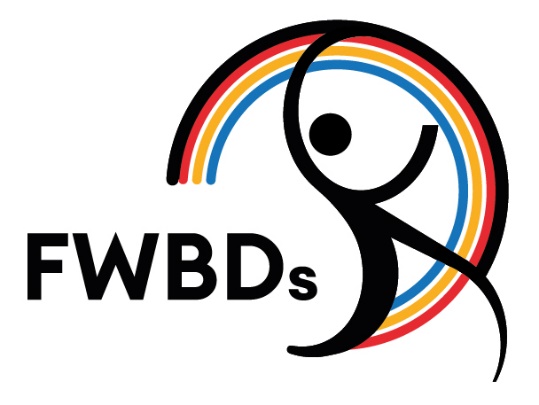 PÉRIODE DE TRANSFERT DU 1ER JUIN AU 31 AOUT DONNEES PERSONNELLES  (un formulaire par danseur) (à remplir électroniquement !)Le Conseil d’administration de  	 	(nom du nouveau club) est d’accord avec le transfert du danseur/de la danseuse précité(e) et lui apportera toute l’aide voulue afin de lui permettre de pratiquer la danse sportive dans les meilleures conditions possibles. Cachet du nouveau club, date et Signature du représentant légal du club.Date : Signature : 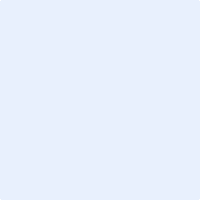 Ce formulaire est à envoyer avant le 31 août à votre ancien club ainsi qu'à la Fédération Wallonie Bruxelles de Danse Sportive, exclusivement par e-mail à sportandmedical@fwbds.be  Nom Prénom Numéro de membre FWBDS Affilié au club de danseDemande son transfert au club de danse (nom + adresse) Signature + Coordonnées danseur de compétition (Moins de 18 ans, par un parent ou d'un tuteur légal) 